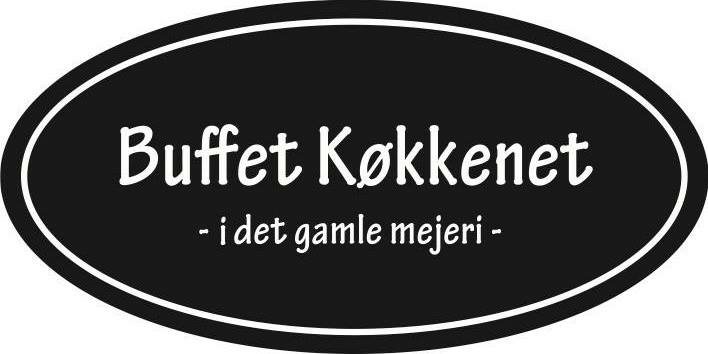 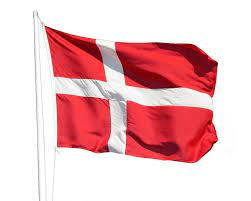 Varme- & anretteseddel til konfirmations buffet 2023Sedlen indeholder alle valgmuligheder fra konfirmationsmenuen. Vær derfor opmærksom på, at det ikke er alle emner/retter man får med. Venligst tjek jeres ordre for hvad I har bestilt.Varme informationerne er vejledende, da der er forskel fra ovn til ovn! Vær altid opmærksom på at retten er minimum +75. Tjek evt. med stegetermometer.Start med at varme i god tid - først kød, derefter kartofler, maden kan sagtens tåle at stå i varmekasserne et par timer.Har I spørgsmål eller have opdaget en fejl, ring da hurtigst muligt på 51824904.Forret: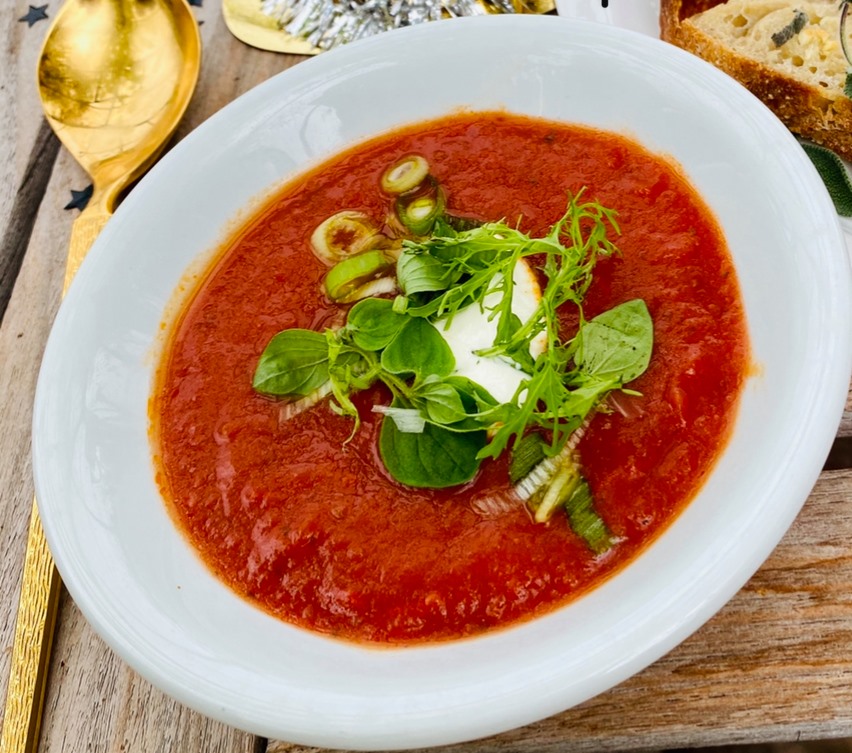 Tomatsuppe:Varmes op til kogepunktet i en grydePyntes med en skefuld creme fraiche og toppes med grønne urter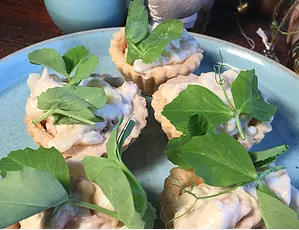 Tarteletter med høns i asparges:Lun tarteletterne i ovnen: 5 min ved 180 med stanniol overLun høns i asparges i ovnen: 20-30 min ved 180° hvis det ankommer i fad (eller i gryde til 75 hvis fyldet ankommer i spande).Anret tarteletterne på tallerken eller fade og fyld tarteletterne op.Pyntes med frisk grønt på toppen.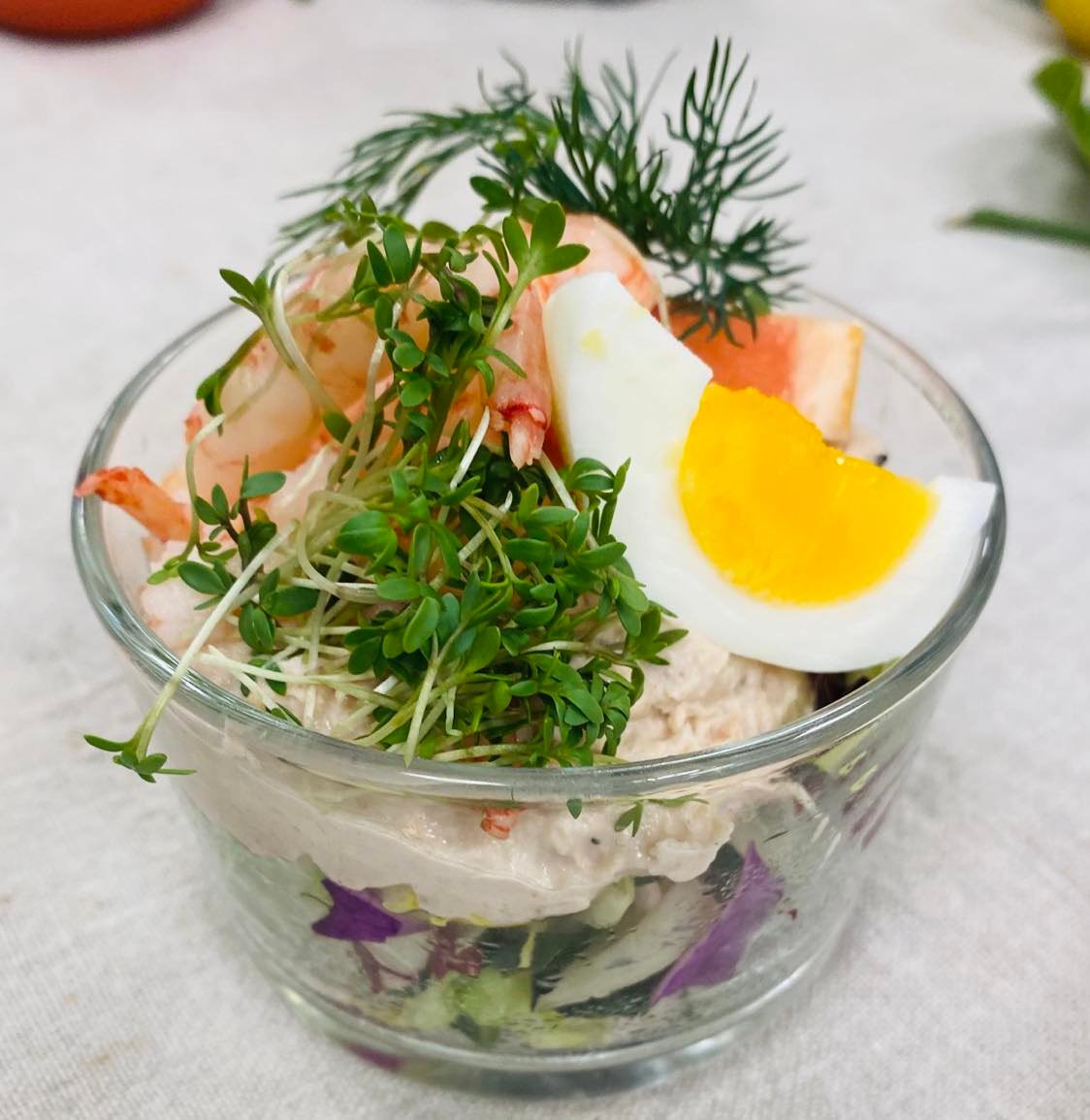 Laksesymfoni: Kommer anrettet i portionsglas, lige til at sætte på bordet.Lun kuvertbrød i ovnen:  3-5 min. ved 180.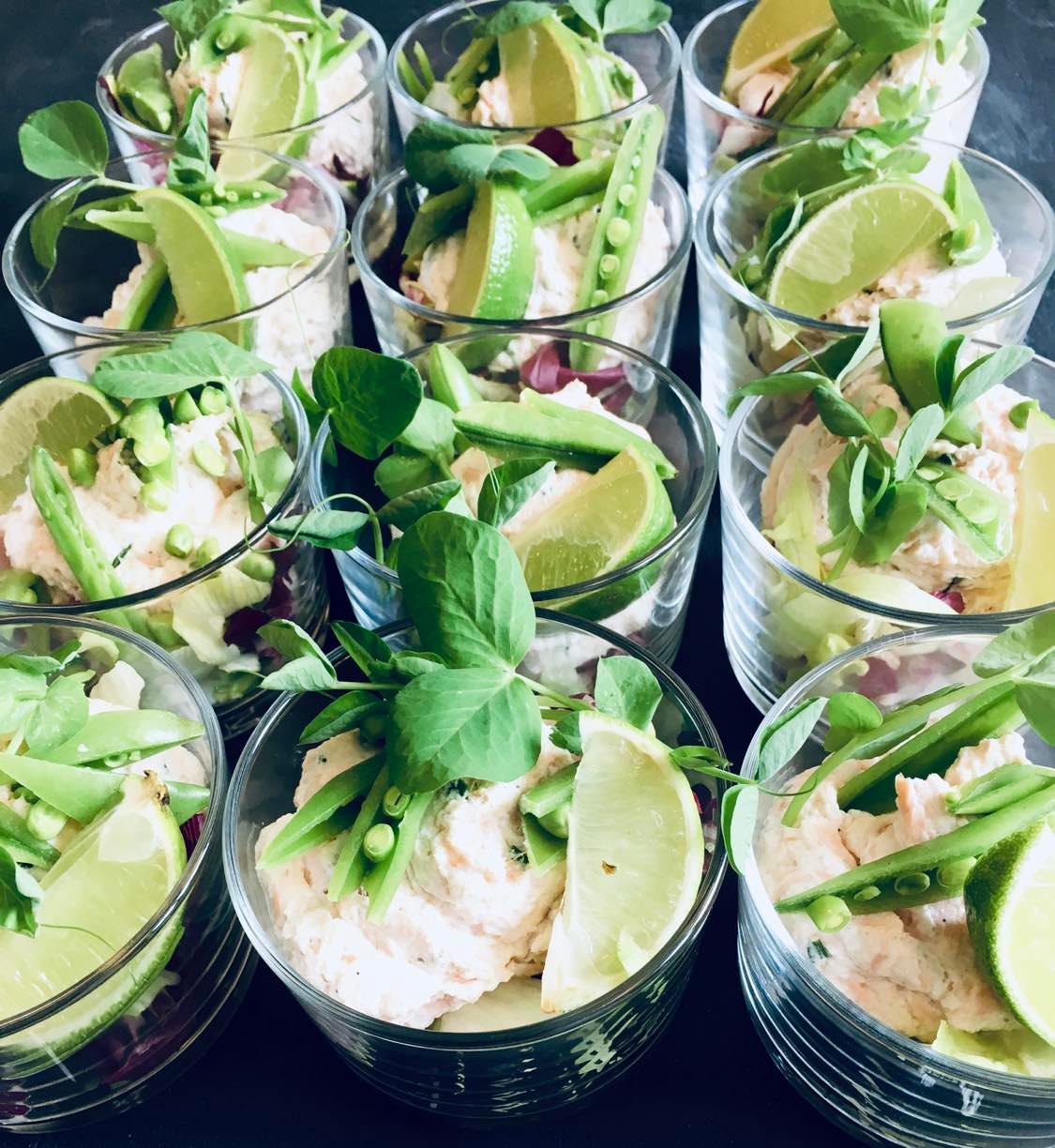 Cremet tunmousse:Kommer anrettet i portionsglas, lige til at sætte på bordet.Kuvertbrød lunes i ovnen i ca. 3-5 minutter ved 180Buffet:Salater: Tag filmen af☺ Benyt langskaftet tagtøj.Kød:Har man bestilt VARM kalvetyksteg eller varm letrøget svinekam:
Kødet ankommer enten varm i varmekasse, klar til at blive skåret ud eller også ankommer det i ildfaste fade, hvor I selv skal varme det i 20 minutter ved 200Kyllingebryst varmes 25-30 min. ved 180Frikadeller varmes 20 min. ved 180Glaseret skinke varmes 25 min. ved 180 med stanniol over!Sovs og aioli: Sovsen varmes i gryde!OBS!! Bearnaiseaioli MÅ IKKE varmes, men skal serveres kold og er klar til servering!Kartofler:Flødekartofler varmes i 25-30 min. ved 180Små smørstegte kartofler varmes i 25 min. ved 180Kartoffelroulade varmes i 20 min. ved 200Hjemmebagt surdejsbrød (tilvalg): Varmes i ovnen ved 180° i ca. 10 minDessert 1:Tag pandekagerne ud af posen, og læg dem i et ovnfast fad eller en bradepande. Kom godt med stanniol over, da pandekagerne ellers vil blive tørre! Varm dem i 15-20 min. ved 180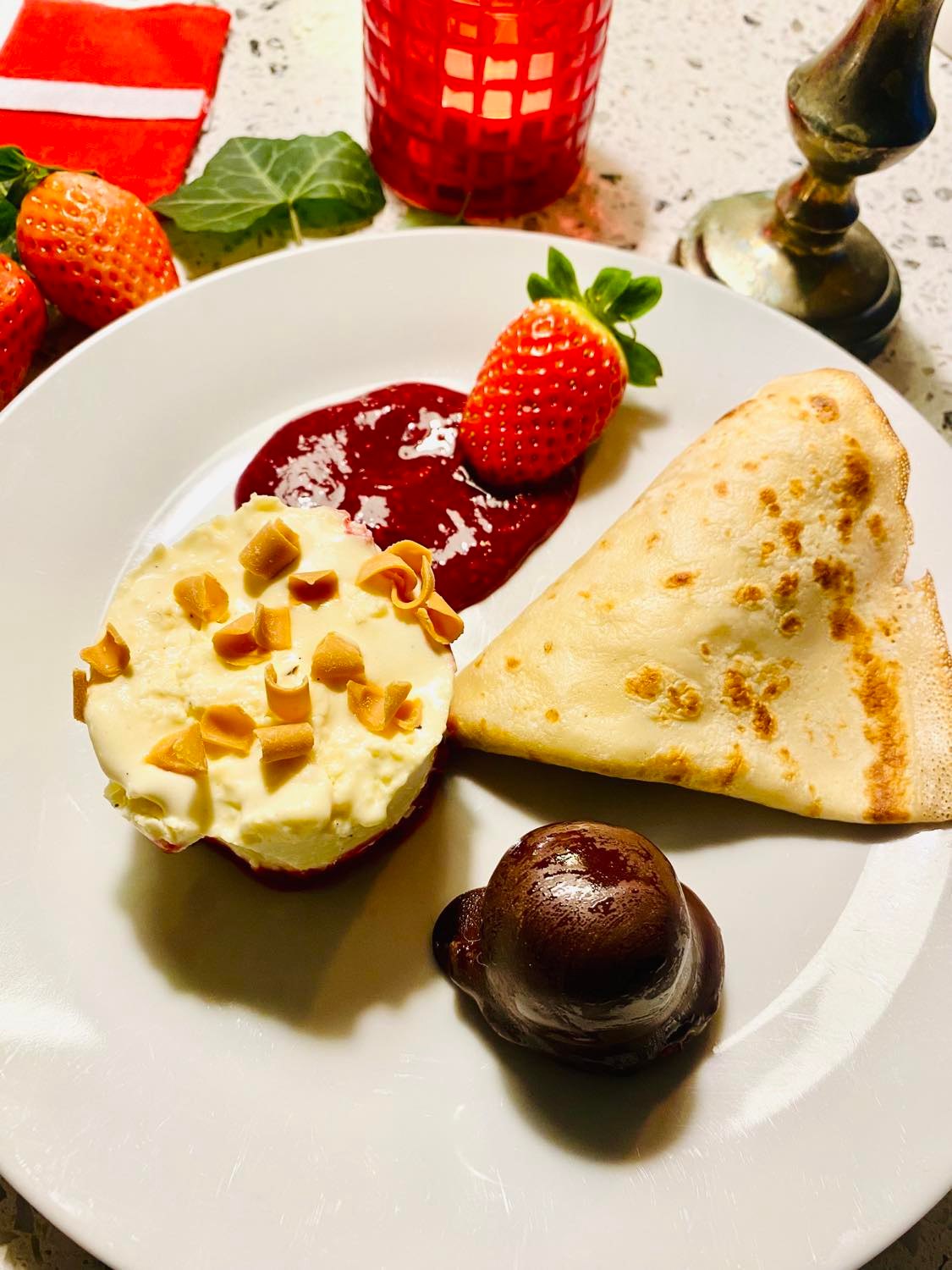 Isen tages direkte ud af fryseren, og derefter ud af formen og sættes på tallerkenen. Læg jordbær på tallerkenen.Sæt flødebolle på tallerkenen.Læg den lune pandekage på tallerkenen. Dessert 2: Rabarbertærten lunes i ovnen i ca 10 min – (men kan også spises kold)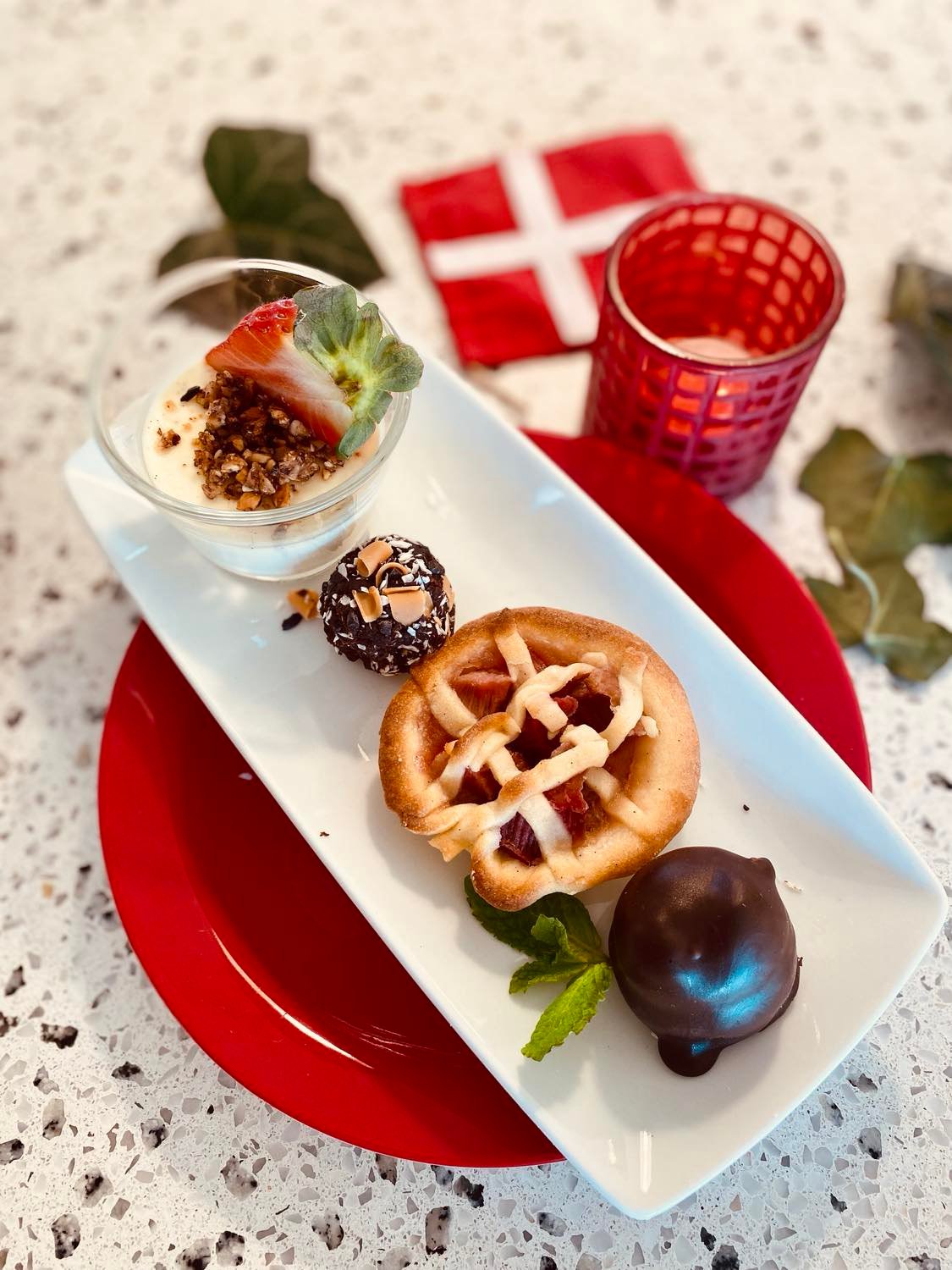 Resten af elementerne: portionsglas med panna cotta, flødebolle og mini-romkugle sættes på tallerkenen sammen med den lune rabarbertærte.            Velbekomme og rigtig god fest!
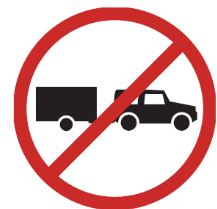 